招标公告附件1：机器人双创中心耗材采购清单佛山市南海区信息技术学校2017年9月14日附件1：机器人双创中心耗材采购清单注意：中标公司在订货前需与学校专业老师确认后才定货，以免造成货不对版，不符合我校教学所需。部分标注“有样板”物品需提前与项目负责人联系看样板。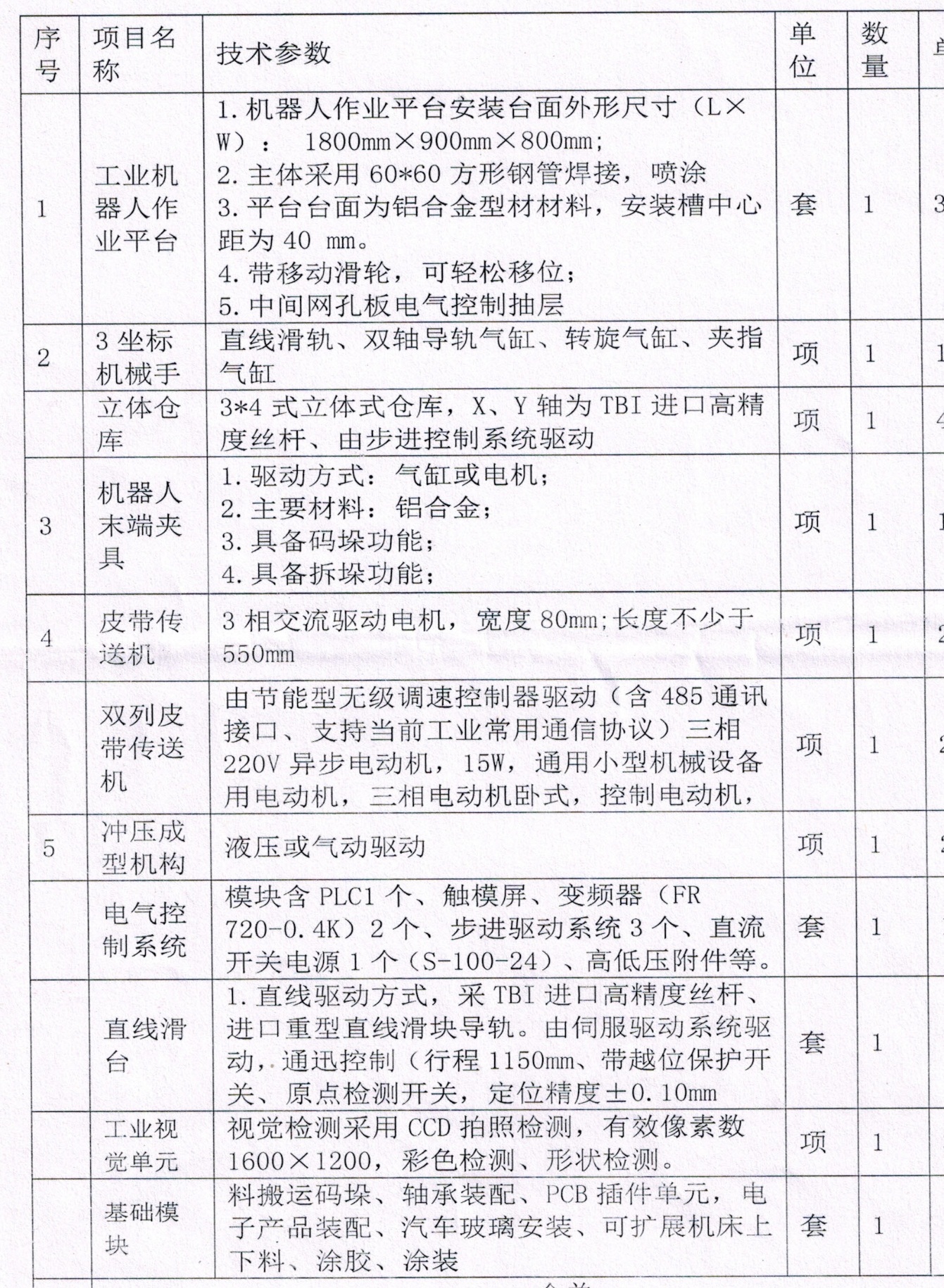 1项目名称机器人双创中心耗材采购2采购单位佛山市南海区信息技术学校3采购预算人民币大写：玖万陆仟玖佰捌拾元整（小写：￥96980.00元）4招标方式公开招标5投标资质参加招标的公司必须有销售教学设备或具备教学设备的研究开发、制造或是销售机械类设备、五金机电产品的经营资质。否则不具备投标报名的资格。6项目采购人联系人：高老师         电话：0757-81206061  137609299867项目负责人联系人：杨老师         电话：137274475178投标上限及投标方式招标设最高限制价为￥96980.00元，高于或等于限标价均为无效。投具体金额。第一次报价为最终报价。9评标方式最低价评标法。以价低者得（所投价款为含税价，开具普通发票）。投标价格包送货、包安装。未达三家有效投标，本次投标无效，重新招标。现场投标。现场开标。10付款方式所有物品到货、维修完成后进行验收。验收合格后，一次性付清合同款。11报名地点、联系人、联系电话佛山市南海区信息技术学校狮山校区总务处职员办公室，林锡霞，8120603512报名时间2017年9月21日16:00前（上班时间：上午8:30-11:30，下午：14:30-16:00）。逾期不接受报名。13报名需要提交的资料所交材料必须加盖公章。1. 投标公司的工商营业执照副本（复印件）；2. 企业的税务登记证副本（复印件，如三证合一，此项可免）；3. 法人证明书（原件）；4. 法人身份证（复印件）；5．法人代表授权委托书（原件）；（法人到现场投标则此项免）6．投标人的身份证正反面（复印件），并在复印件上写上联系电话。7．投标承诺函。投标报名时公司需出具承诺函，承诺100%满足我校“机器人双创中心耗材采购”的参数要求，否则不具备报名资格。注意：公司所交的材料真实、合法、以上证件全部齐全，且证件均在有效期内，经审核符合投标条件的，学校会于开标前一天发校讯通手机短信告之投标人并同时电话告之。资料一次性递交，不接受补充材料。投标当天投标人需持身份证原件及我校校讯通发出的手机短信验证入场（手机短信转发无效）。14合同签订中标者必须在中标后五天内签订合同。15开标时间与地点2017年 9 月 22 日 10:00 时 ，狮山校区综合办公楼五楼会议室。注意：1.要求投标代表提前30分钟到场签到。     2.迟到者禁止入场，取消公司的投标资格。16交货要求与质保期要求合同签订后一周内交货。按行业标准验收，按行业标准质保。17进入投标现场的条件投标代表的身份证原件，投标代表与2017年9月21日递交资料一致。我校校讯通发出的手机短信验证入场，手机短信转发无效。